AULA 09 REMOTA – 19/04 A 23/04 - ATIVIDADE DE INGLÊS - 3º ANOCatanduvas, April 19th 2021Today is Monday Greetings and Commands – Cumprimentos e Comandos	Complete com os seus dados. Preste atenção nas dicas que a teacher vai dar.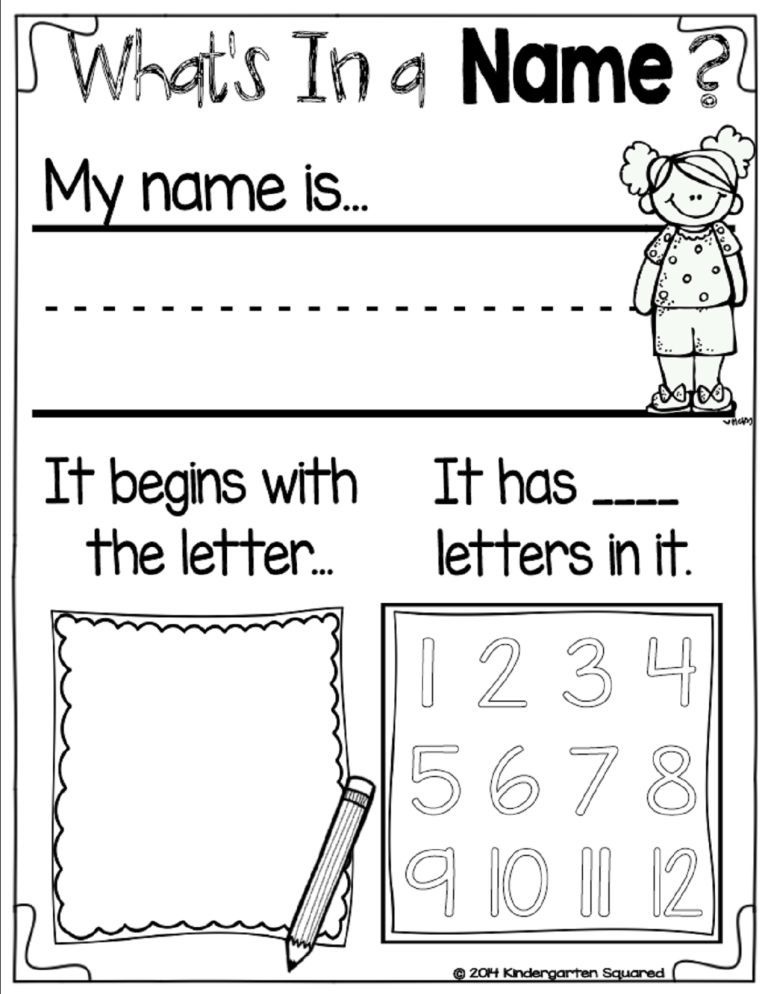 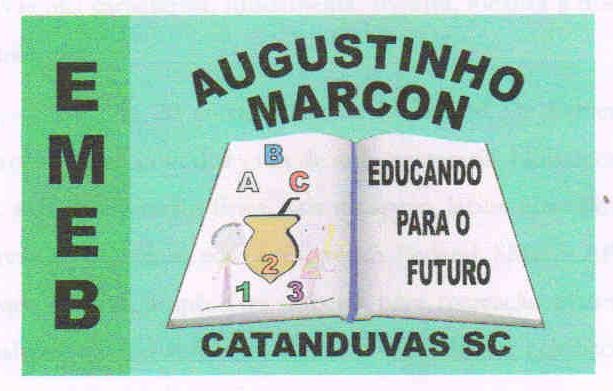 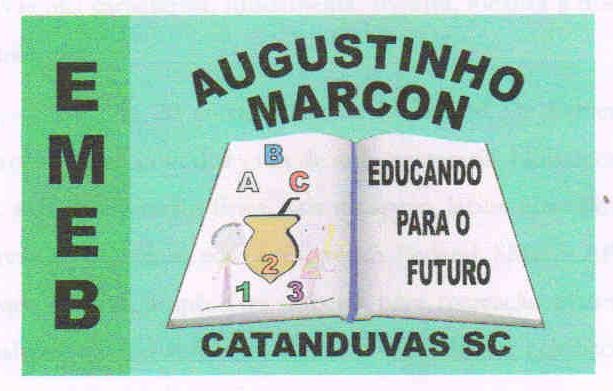 Escola Municipal de Educação Básica Augustinho Marcon. Catanduvas, April de 2021.Diretora: Tatiana Bittencourt Menegat.Assessora Técnica Pedagógica: Maristela Apª. Borella Baraúna. Assessora Técnica Administrativa: Margarete Petter Dutra.Professora: Jaqueline Demartini. Aluno:........................................................Disciplina: Inglês